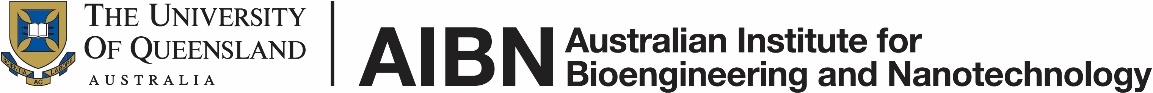 Academic PortfolioA. Personal and Candidature DetailsWhen are your milestones due? (Add the appropriate number of months to your commencement date)B. Qualifications, Awards, Memberships and Professional DevelopmentB.1 Academic QualificationsB.2 Scholarships, Awards and PrizesB.3 Professional Memberships (e.g. Royal Australian Chemical Institute)B.4 Professional Development ActivitiesInclude participation in Institute, Faculty and University level professional development activities, and external professional development activities such as Workshops and Master Classes hosted by other academic institutions.C. Teaching and/or TutoringC. 1. Formal Teaching ContactFill in actual hours spent teaching (list most recent first).C. 2. Evaluation(s) of TeachingC. 3 Teaching Activities and Outcomes	List any significant teaching activities and outcomes (indicate role and percentage contribution where relevant) in areas such as:development of teaching materials development of reliable and valid assessment tools development of curricula at course  levelD. Research WorkD.1 Summary Statement of Research Progress 	Provide a brief summary (in no more than a few paragraphs) of the major past, present and future progress of your work and any delays (e.g. literature review complete; redesign of experimental protocols required).D.2 Funding SupportIn each case indicate the granting agency and the amount sought. Include unsuccessful and pending applications as well as those granted.D.3 Refereed Publications including Accepted/In Press List all refereed publications - most recent first.D.4 Non-Refereed Publications and Original Contributions including Accepted/In Press List all non-refereed publications and original contributions - most recent first.D.5 Submitted for PublicationProvide information about any submitted publications where the outcome is not yet known, and submissions which were not successful.D.6 Conference and Seminar Series PresentationsList all conference and seminar series presentations or posters presented at conferences (list most recent first). D.7 AIBN Seminar Series AttendanceList all AIBN seminar series presentations that have been attended (add more rows as needed). This is specifically the AIBN Seminar series, not special AIBN seminars or confirmation seminars.   E. Service and EngagementE.1 Service to the School/Centre, Faculty/Institute and UniversityInclude committee memberships, other service positions and projects, and serving as a representative of the University on external bodies, etc.  Indicate the duration and nature of role undertaken.  List most recent first.E.2 External Service to Profession/DisciplineInclude activities such as editing a journal, organising a conference etc.E.3 External Service to the CommunityInclude activities such as consultancies related to your academic interests.DateTitleFamily NameGiven Name Student Number (8 digits)UQ EmailContact telephone numberCurrent addressYour AdvisorsDisciplinePrincipal AdvisorAssociate Advisor 1Associate Advisor 2 (if applicable)Associate Advisor 3 (if applicable)Progress ReviewsPhDMPhilDue DateCommencement dateConfirmation of candidature12 months  6 monthsReview 224 months12 monthsReview 336 months18 monthsThesis Submission42 months24 monthsAcademic QualificationYearInstitutionScholarships, Awards and PrizesYearDescriptionMembershipsYearDescriptionProfessional Development ActivitiesDateYear/ SemesterCourse Code & NameTotal classroom contact hours.  Exclude preparation time.  Role (e.g. Teacher; Tutor)Notes – Indicate the class size.Summary table of appended teaching evaluationsSummary table of appended teaching evaluationsSummary table of appended teaching evaluationsSummary table of appended teaching evaluationsSummary table of appended teaching evaluationsSummary table of appended teaching evaluationsCourse CodeTitle of CourseSemester /YearNumber of StudentsCourse RatingTeacher RatingYearInitiativesSchool/CourseYearGranting AgencyAmount soughtOutcome (successful, unsuccessful, pending)Publication title (include year)JournalJournal Impact FactorPercentage and type of contribution (e.g. 50% author)Publication title and details(including year)CategoryPercentage and type of contributionPaper title and details(including year)Forum (name of conference)Percentage and type of contributionSeminar datePresenterSeminar TitleReflections from seminarDate(s)Description of RoleProfessional Service(including, editorial duties, etc)Date(s)Description of RoleCommunity ServiceDate(s)Description of Role